Publicado en  el 12/12/2013 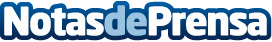 Detenido un médico jubilado por expedir a terceras personas recetas falsas de narcóticos y anabolizantesAdemás, otras cuatro personas han sido detenidas por comprar medicamentos con prescripciones fraudulentas selladas con tampones oficialesDatos de contacto:Policia NacionalNota de prensa publicada en: https://www.notasdeprensa.es/detenido-un-medico-jubilado-por-expedir-a Categorias: Nacional Medicina http://www.notasdeprensa.es